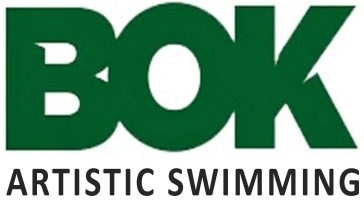 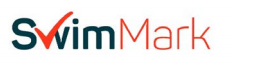 Parent Photography Consent FormBorough of Kirklees Artistic Swimming Club may wish to take photographs, (individual and in groups) of swimmers under the age of 18 that may include your child during their membership of the club. All photos will be taken and published in line with ASA photography guidance. BoK Artistic Swimming Club requires parental consent to take and use photographs.Parents have a right to refuse agreement to their child being photographed.As the parent/carer of  ____________________________________________ please complete the form below in respect of your child. Please note you can withdraw your consent in writing to the club Welfare Officer at any time should you wish to.Signed (Parent/Carer) ________________________________________________________Print Name ________________________________________________________________Date    ___________________________________________________________________Photographs may be taken:ConsentTo use on the club’s secure websiteGiven/RefusedTo use on the clubs secure networking sites Given/RefusedTo include with newspaper articles Given/RefusedTo use on BOK Club notice boards Given/RefusedTo include on the club’s social media: twitter and facebookGiven/RefusedTo use for publicity purposesGiven/RefusedThe club may also:ConsentVideo for training purposes onlyGiven/RefusedEmploy a professional photographer (suitably approved) who will take photos at competitions and showsGiven/Refused